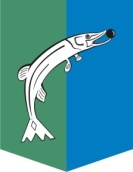 АДМИНИСТРАЦИЯСЕЛЬСКОГО ПОСЕЛЕНИЯ НИЖНЕСОРТЫМСКИЙСургутского районаХанты – Мансийского автономного округа - ЮгрыПОСТАНОВЛЕНИЕ«23» марта   2020 года                          			                                  № 118 п. НижнесортымскийО введении режима «Повышенная готовность»	В соответствии с подпунктом 8 пункта 1 статьи 14 Федерального закона от 06.10.2003 №131-ФЗ «Об общих принципах организации местного самоуправления в Российской Федерации», на основании постановления Губернатора Ханты-Мансийского автономного округа-Югры от 18.03.2020 № 20 «О введении режима повышенной готовности в Ханты-Мансийском автономном округе-Югре», в целях снижения риска завоза и распространения новой коронавирусной инфекции (COVID-2019):Ввести на территории сельского поселения Нижнесортымский режим «Повышенная готовность» с 23 марта 2020 года до 12 апреля 2020 года. Рекомендовать руководителям организаций, независимо от форм собственности, на период эпидемиологического неблагополучия, связанного с распространением новой коронавирусной инфекции:2.1. Усилить контроль за соблюдением санитарно-противоэпидемических (профилактических) мероприятиях на объектах: соблюдение графиков проведения влажных уборок с применением дезинфицирующих средств, проветривание помещений, соблюдение работниками личной гигиены (использование одноразовых масок, мытье и обработка рук, соблюдение правил использования санитарной одежды).2.2. Запретить направления работников в служебные командировки за пределы Российской Федерации, а также воздержаться от направления работников в служебные командировки внутри страны.2.3. Работникам, посещавшим территории за пределами Российской Федерации, где в соответствии с информацией, на сайте Всемирной организации здравоохранения в информационно-телекоммуникационной сети Интернет (www.who.int), зарегистрированы случаи новой коронавирусной инфекции, в день своего возвращения по месту проживания сообщить о факте своего возвращения, информацию о своем самочувствии, а так же контактную информацию по номеру телефона горячей линии Департамента здравоохранения Ханты-Мансийского автономного округа-Югры: 8-800-100-86-03, а также Бюджетного учреждения Ханты-Мансийского автономного округа-Югры «Нижнесортымская участковая больница» 8-982-554-18-59.Рекомендовать руководителю МУП «УТВиВ «Сибиряк» МО                             с.п. Нижнесортымский обеспечить готовность коммунальных служб к предотвращению и ликвидации последствий новой коронавирусной инфекции.Руководителям ООО «Запсибпроминвест» и ООО «РАНГ Сервис» обеспечить уборку помещений общего пользования в многоквартирных домах с применением дезинфицирующих средств, с соблюдением при проведении уборки рекомендаций Федеральной службы по надзору в сфере защиты прав потребителей и благополучия человека по профилактике коронавирусной инфекции.Ведущему специалисту службы жилищно-коммунального хозяйства и внешнего благоустройства поселения администрации сельского поселения Нижнесортымский:Провести инструктажи работников администрации сельского поселения Нижнесортымский о порядке действий в случае возникновения новой коронавирусной инфекции.Обеспечить информирование населения, проживающего на территории поселения, о мерах по противодействию распространения новой коронавирусной инфекции в части необходимости проведения регулярной дезинфекции контактных поверхностей и помещений, соблюдения требований гигиены рук и защиты органов дыхания с помощью медицинской маски, ведения здорового образа жизни.6. Разместить настоящее постановление на официальном сайте администрации сельского поселения Нижнесортымский.7. Контроль за выполнением настоящего постановления возложить на заместителя главы сельского поселения Нижнесортымский Милютину Л.А.Глава поселения							                         П.В. Рымарев